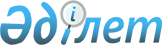 Әкімшілік мемлекеттік қызметшілерге еңбекақы төлеуді жетілдіру жөнінде ұсыныстар әзірлеу үшін жұмыс тобын құру туралыҚазақстан Республикасы Премьер-Министрінің Өкімі 2001 жылғы 2 шілде N 50-ө     Әкімшілік мемлекеттік қызметшілерге еңбекақы төлеуді жетілдіру мақсатында:     1. Мынадай құрамда жұмыс тобы құрылсын:     Тұрысбеков                      - Қазақстан Республикасының     Зауытбек Қауысбекұлы              Мемлекеттік қызмет істері                                       жөніндегі агенттігінің                                       төрағасы, жетекші (келісім бойынша)     Келімбетов                      - Қазақстан Республикасының     Қайрат Нематұлы                   Қаржы бірінші вице-министрі,                                       орынбасар      Донақов                         - Қазақстан Республикасының     Талғат Советбекұлы                Әділет бірінші вице-министрі     Бахмутова                       - Қазақстан Республикасының     Елена Леонидовна                  Еңбек және халықты                                       әлеуметтік қорғау вице-министрі     Бейсембетов Ескендір            - Қазақстан Республикасының     Қалыбекұлы                        Президентінің Әкімшілігі                                       Әлеуметтік-экономикалық                                       бөлімінің меңгерушісі                                       (келісім бойынша)     Әбдірахымов                     - Қазақстан Республикасының     Ғабидолла Рахметоллаұлы           мемлекеттік қызмет істері                                       жөніндегі агенттігі                                       төрағасының кеңесшісі                                       (келісім бойынша)     Әмрин                           - Қазақстан Республикасының     Асқар Кемеңгерұлы                 Әділет министрлігі Заңнама                                       департаментінің директоры     Парусимова                      - Қазақстан Республикасының     Любовь Ивановна                   Қаржы министрлігі                                       Мемлекеттік органдарды                                       қаржыландыру департаментінің                                       басқарма бастығы     Қайсенова                       - Қазақстан Республикасының     Гүлжиһан Қабдылқайырқызы          Еңбек және халықты                                       әлеуметтік қорғау министрлігі                                       Еңбекті нормалау және ақы                                       төлеуді ұйымдастыру                                       басқармасының бастығы     Котенко                         - Қазақстан Республикасының     Наталья Леонидовна                Премьер-Министрі Кеңсесі                                       Экономикалық бөлімінің                                       меңгерушісі 

       2. Жұмыс тобы 2001 жылғы 20 шілдеге дейінгі мерзімде Әкімшілік мемлекеттік қызметшілерге еңбекақы төлеуді жетілдіру жөнінде ұсыныстарын әзірлесін.     3. Қазақстан Республикасының Мемлекеттік қызмет істері жөніндегі агенттігі (келісім бойынша), Қазақстан Республикасының Қаржы министрлігі жұмыс тобының ұсыныстары негізінде 2001 жылғы 1 қыркүйекке дейін тиісті нормативтік құқықтық кесімдердің жобаларын әзірлесін және белгіленген тәртіппен Қазақстан Республикасының Үкіметіне енгізсін.     Премьер-МинистрМамандар:     Багарова Ж.А.     Қасымбеков Б.А.
					© 2012. Қазақстан Республикасы Әділет министрлігінің «Қазақстан Республикасының Заңнама және құқықтық ақпарат институты» ШЖҚ РМК
				